(Фамилия Имя Отчество)ОСНОВНАЯ ИНФОРМАЦИЯ: ОБРАЗОВАНИЕ: ДОПОЛНИТЕЛЬНОЕ ОБРАЗОВАНИЕ: Дата рождения:18.01.2002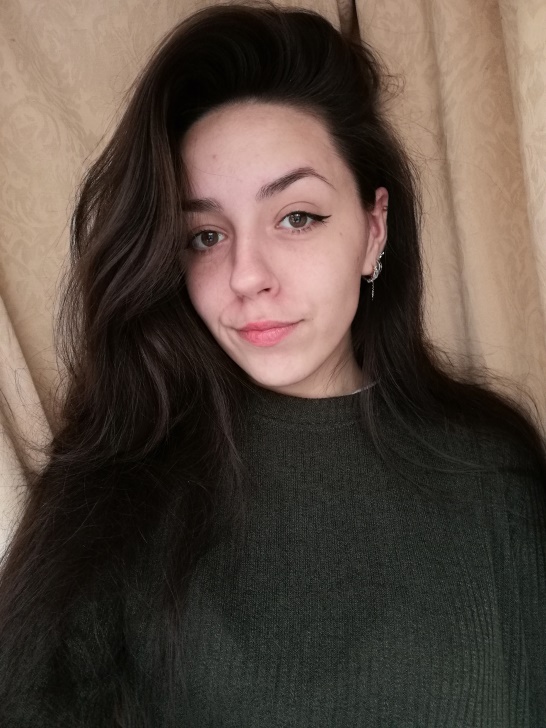 Семейное положение:Не замужемМесто жительства:     Г. Хабаровск, ул. Ким Ю ЧенаТелефон:+79143110457E-mail:   Vaselek2018@gmail.comЦЕЛЬ:Соискание должности турагентаПериод 
обученияНазвание учебного учрежденияСпециальность/профессия2019-2022Краевое государственное автономное профессиональное образовательное учреждение "Хабаровский технологический колледж"ТуризмНазвание пройденного курсаНазвание организации, проводившей курсыГод окончания«Microsoft Word 2007: полное руководство»Дистанционно в Национальном Открытом Университете «ИНТУИТ»2020 год«Microsoft Excel 2007»Дистанционно в Национальном Открытом Университете «ИНТУИТ»2020 год«Microsoft PowerPoint 2010»Дистанционно в Национальном Открытом Университете «ИНТУИТ»2020 годОпыт работы,Практика:Опыт работы промоутером – 2 года.Опыт работы на кухне в детском лагере – 1 год.Практика на предприятии «Открытый мир – вояж», «Эль Тур».Данные о курсовых и дипломных работах:Курсовой проект - Технология и организация туроператорской деятельности «Особенности и возможности страхования в сфере турбизнеса»Курсовой проект – Управление деятельности функционального подразделения «Франчайзинг в коммерческой деятельности туристского предприятия»Дипломная работа – «Карта гостеприимного Хабаровска. Разработка путеводителя по туристким объектам города». Профессиональные навыки:Умение формировать тур, делать полный расчет стоимости и себестоимости.Базовые навыки по продвижению (благодаря практике имею навыки по созданию рекламы для продвижения того или иного тура).Умение бронировать тур.Умение предоставлять проверенную и актуальную информацию о туре.Умение создавать путеводители. Дополнительные навыки:Знание английского языка.Владение ПК: MsWord, Excel, Paint.net, Google формы, Ms Access, Ms Publisher, Ms PowerPoint, Internet. Личные качества:Внимательность, ответственность, коммуникабельность, пунктуальность, отзывчивость, высокая трудоспособность, умение работать как в коллективе, так и в одиночку.На размещение в банке данных резюме выпускников на сайте колледжа моей персональной информации и фото СОГЛАСЕН(-НА) На размещение в банке данных резюме выпускников на сайте колледжа моей персональной информации и фото СОГЛАСЕН(-НА) 